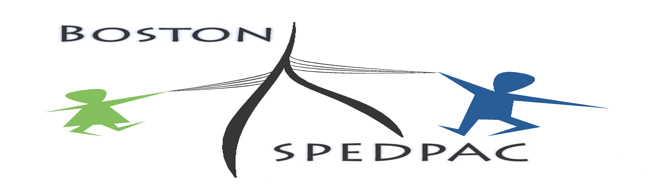      Thursday, May 28th, 2020 – 7:00 P.M. - 8:30 P.M.Via Zoom Video at:https://bostonpublicschools.zoom.us/j/93331065924?pwd=Tlo3M2k3N0tpVVN3eGJqVVpxTG5vZz09or Visit Zoom.us and enter Meeting ID: 933 3106 5924 password: 366811Please join Boston SpEd PAC for a presentation on Extended School Year (ESY)& Special Education Parent Advisory Council Board (SpEd PAC) Elections Presenters: Cindie NeilsonAssistant Superintendent, BPS Office of Special EducationBoston SpEd PAC BoardBPS Special Education Parent VolunteersQuestions can be sent to email@bostonspedpac.org in advance or entered into the chat during the live Zoom session.  Zoom audio channel for Spanish Interpretation online will be available. Additional interpretation requests must be made 7 days in advance by contacting  Lisa Connor, Parent Support Coordinator at lconnor2@bostonpublicschools.org or by calling 617-828-5690.For more information contact SpEd PAC at email@bostonspedpac.org or by voicemail at 617-297-7335